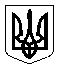 Конотопська міська радаВІДДІЛ ОСВІТИНАКАЗ08.11.2019                                       м. Конотоп                                      № 572-одПро внесення змін до наказу відділу освіти від 06.11.2019 №566-од«Про створення комісії» На підставі наказу з особового складу відділу освіти від 07.11.2019 №262-к/тр «Про надання іншого дня відпочинку Чухіль А.С.»НАКАЗУЮ:Внести зміни у пункт 1.1. наказу відділу освіти від 06.11.2019 №566-од «Про створення комісії», замінивши члена комісії Чухіль А.С. на головного спеціаліста-юриста відділу освіти Конотопської міської ради на Захарченко Л.М., завідувача сектору нормативності освіти та кадрової роботи відділу освіти.Контроль за виконанням даного наказу залишаю за собою.Начальник відділу освіти                                                      Ольга БЕСПАЛА